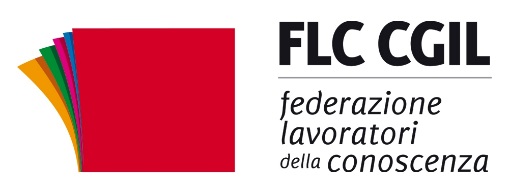 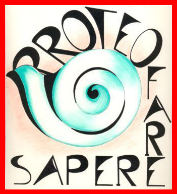 SCHEDA DI ADESIONE  Inviare tramite mail a proteoragusa@gmail.com  entro le ore 18.00 di venerdì 27.09.2019SEMINARIO DI FORMAZIONE  Supplenze al personale docente, educativo ed A.T.Anovità e conferme:diplomati magistrali, MAD e convocazioni da graduatoria d’istituto  La situazione oggi alla luce delle novità introdotte dalla nota MIUR 38905 del 28/08/2019Cognome……………………………………Nome………………………………………………Nato/a  a ……………………………… il……………………… Residente a ………………………. Via .……………………………………… n°…… ……… Città …………........................................ Provincia ………………….…….. CAP……………………….Cellulare/telefono …………………..……  e-mail …………………………………………………..Qualifica ………………………………… Sede di servizio: …………………………………………Data………………………………………… Firma……………………………………………. Informativa ai sensi dell’art. 13 del D.Lgs. 196/03 “ Codice in materia di protezione dei dati personali” Proteo Fare Sapere e Flc-Cgil non raccolgono dati sensibili, trattano i dati personali con mezzi elettronici ad accesso riservato al personale addetto, predispongono misure di sicurezza informatica necessarie per ridurre al minimo il rischio di violazione della privacy delle/dei sue/suoi utenti da parte di terzi, tratta i dati secondo principi di correttezza, liceità, trasparenza e tutela della riservatezza e dei diritti degli interessati.L’invio della scheda implica il consenso all’utilizzo e al trattamento dell’indirizzo e-mail, e di eventuali altri dati personali, per permettere di comunicare iniziative dell’associazione e dell’organizzazione sindacale.Ai sensi dell’art. 7 del D.Lgs. 196/03, Proteo Fare Sapere e Flc-Cgil garantiscono la possibilità di esercitare in qualsiasi momento i diritti di accesso, aggiornamento e cancellazione dei dati personali. 